РЕКОМЕНДАЦИИпо сдаче квалэкзамена с использованием MS Excel на основе практики его проведения в г. Санкт-Петербурге Процедура допуска к экзаменуЗарегистрированные претенденты, получившие приглашение и пришедшие на квалификационный экзамен, проходят процедуру допуска к экзамену, которая начинается за час до начала самого экзамена. Перечень документов, которые надо принести с собой, есть на сайте и будет также в приглашении, которое вы получите по электронной почте:паспорт гражданина Российской Федерации или иной документ, удостоверяющий его личность в соответствии с законодательством РФ;оригиналы документов, подтверждающих наличие высшего образования и (или) профессиональной переподготовки в области оценочной деятельности;оригинал платежного документа, подтверждающего внесение платы за прием квалификационного экзамена.Вход в помещение пункта сдачи квалэкзамена происходит по предъявлению паспорта. Вещи нужно оставлять на входе в аудиторию (в углу), в том числе мобильный телефон – вам предложат пакет для него. С собой в аудитории у вас будет только паспорт и логин-пароль (носовые платки, лекарства от кашля и т.п. можно взять с собой, если это необходимо).Проведение квалификационного экзамена Перед экзаменом внимательно прослушайте инструктаж сотрудников ФРЦ, не стесняйтесь задать им вопросы. Вопросы технического и организационного плана сотрудникам ФРЦ можно задавать и во время экзамена, не стесняйтесь просить их о помощи. Разговаривать с другими претендентами запрещено.После запуска теста начинается обратный отсчет. Время, оставшееся до конца вашего теста, вы видите на экране. Отсчет у каждого индивидуальный. По истечении времени (2 часа 30 минут) даже если вы не завершили тест, программа закроется, все ответы сохранятся.Отвечать на вопросы билета можно в любом порядке, можно возвращаться и менять ответ. Навигация происходит по стрелкам, также в тесте есть возможность доступа к списку вопросов.Использование программы MS ExcelЕсли есть компьютер, то есть и MS Excel. Версию организаторы могут (но не обязаны) сообщить заранее на своем сайте. Следите за обновлениями. В Петербурге - MS Excel 2013, русская версия. Потренируйтесь заранее, если вы в нем не работали.Организаторы могут (но не обязаны) предложить вам также финансовый калькулятор – их много, должно хватить на всех. При этом Excel не отключают, поэтому можно пользоваться и тем, и другим. Но: в приказе нет условия о том, что должны быть калькуляторы, если есть Excel.Вводить данные в расчетный файл Excel надо вручную, копировать из билета нельзя.Можно сделать PrintScreen билета (для этого нужно нажать на клавиатуре клавишу «PrintScreen») и таким образом перенести его в Excel (желательно получить подтверждение организаторов, что это можно делать), либо открыть Excel, не разворачивая полностью во весь экран и разместить окно Excel удобным образом «поверх» вопроса. Возможно, вам покажется непривычным вид Excel, т.к. по умолчанию в нем после установки отсутствуют привычные многим панели инструментов (та часть, которая настраивается пользователем). Все функции и формулы доступны, но могут быть нюансы. Так, на ноутбуках в Санкт-Петербурге при нажатии F4 (фиксирует адрес ячейки) открывалась настройка дисплеев. Чтобы закрепить ячейку нужно было нажимать комбинацию Fn F4.Технические моменты при ответе на задания Некоторые билеты содержат картинку с мелкими символами, в некоторых ответы набраны очень мелким шрифтом. Можно увеличить изображение. Для этого нужно изменять размер шрифта в браузере с помощью комбинаций Ctrl + / Ctrl -. Если не уверены, обратитесь к организаторам – они покажут, как это сделать.Возможна серьезная проблема при сдаче: если текст вопроса длинный, многострочный, а также предлагается много вариантов ответа, то на отдельных компьютерах самые последние варианты ответов сползают ниже края окошка и их просто не видно. Если вы видите явно странные ответы и все поле билета занято текстом, обратитесь за помощью либо самостоятельно уменьшите изображение, т.к. возможно на экране появятся дополнительные варианты ответов, не доступные ранее. Известны случаи, когда предлагалось девять (!) вариантов ответа.Расчетные файлы Excel, черновики и ручкиРасчетный файл (Excel) надо сохранить НЕ на рабочий стол, а на диск «С»: например, в папку Документы. При сохранении назовите файл так, чтобы вы могли потом его найти.Несмотря на то, что программа позволяет завершить тест, если вы не ответили (не дали никакого ответа) на некоторые вопросы, этого делать не надо. Если вам не нравится (не подходит) ни один ответ, выпишите на черновик сам вопрос и ВСЕ ответы, отметьте любой. В черновике напишите что-то вроде «в предложенных ответах нет верного, выбран произвольный ответ, верный ответ: (напишите свой)», напишите решение – с формулами, чтобы было все понятно, распишитесь. Это не универсальный рецепт и не гарантия, но некий шанс на успех.Черновик – дается 5 листов бумаги с печатью. На тех листах, на которых вы пишете, надо написать свою фамилию. На пустых – не надо. Перед экзаменом объявляют, что надо пользоваться ручками, которые предоставят организаторы. Прислушайтесь к этому объявлению. Ручки на экзамене все одного цвета, а на апелляции – другого. То есть организаторы страхуются от того, что вы допишете что-то в черновик на апелляции. Будьте внимательны.Как только вы завершите тест, нажмите на Перечень вопросов – не нужно сразу закрывать окно теста. Вы увидите перечень вопросов, где отмечены неверные ответы. Выпишите на черновик все варианты ответов (на апелляции будет виден только ваш ответ).После окончания теста на экране вы увидите ваш результат (экзамен сдан / экзамен не сдан) и набранные баллы (отмечены случаи, когда баллы не видны, только сдал/не сдал). Надеемся, что вы будете довольны.АпелляцияВ случае неудачи не надо огорчаться, надо идти на Апелляцию!Апелляция вероятнее всего будет через полчаса – час после экзамена. На апелляции те же условия, что и на экзамене – с собой у вас только паспорт и логин-пароль.На апелляцию отводится один час (после запуска окна Апелляция идет отсчет). Вы увидите только те вопросы, на которые вы дали НЕВЕРНЫЙ ответ. Другие варианты ответов вы не увидите– только свой. Там же будет окошко для ввода текста апелляции. В течение этого часа вы можете: пользоваться своим расчетным файлом (если он сохранится), черновиком (он будет вас лежать там, где вы его сохранили, т.к. апелляция проходит на том же месте и компьютере, что и сам экзамен), справочными материалами (только рекомендованная литература, все на ОДНОМ столе в аудитории)программой Консультант, доступ к которой (в Санкт-Петербурге) организован в отдельной аудитории, куда нельзя вынести черновик. Как-то надо справиться с этой ситуацией без черновика.На апелляции будет ручка другого цвета, чем на экзамене. Пользуйтесь ей!Всем удачи, уверенности в себе и победы!Наталья Киршина, член Ассоциации «СРОО «Экспертный совет»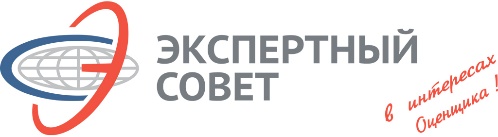 Ассоциация «Саморегулируемая организация оценщиков«ЭКСПЕРТНЫЙ СОВЕТ»109028, г. Москва, Хохловский пер., д. 13, стр. 1(495) 626-29-50, 8 (800) 200-29-50, www.srosovet.ru, mail@srosovet.ru109028, г. Москва, Хохловский пер., д. 13, стр. 1(495) 626-29-50, 8 (800) 200-29-50, www.srosovet.ru, mail@srosovet.ru